JOIN THE SPRACHCAFÉ TO PRACTICE YOUR GERMAN! SLUIT JE AAN BIJ HET SPRACHCAFÉ OM JE DUITS TE OEFENENWould you like to practice speaking in German in an informal setting during the summer to keep up with the language?
Then take part in our Sprachafé! 
From mid-July to mid-August, we offer online meetings with other German learners at levels A1/A2, B1/B2 and C1/C2 every Thursday from 7.15 to 8 pm, where you can exchange ideas on various topics in German. 
The exact dates for the Sprachcafé are: 18.7., 25.7., 1.8. and 8.8. You are free to join all of them or just one or two.
Participation in the language café is free of charge! 
If you are interested, then click on the link below for your registration, and have any further questions, please contact us at info@expeditiondeutsch.nl !

Wil je tijdens de zomer in een informele setting oefenen met het spreken van Duits om de taal bij te houden?
Neem dan deel aan ons Sprachcafé! 
Van half juli tot half augustus bieden we elke donderdag van 19.15 tot 20.00 uur online bijeenkomsten aan met andere cursisten Duits op niveau A1/A2, B1/B2 en C1/C2, waar je van gedachten kunt wisselen over verschillende onderwerpen in het Duits. 
De exacte data zijn 18.7, 25.7, 1.8 en 8.8. Je bent vrij om met ze allemaal mee te doen of slechts met één of twee.
Deelname aan het taalcafé is gratis! 
Als je geïnteresseerd bent, klik dan op de link hieronder om je in te schrijven, of als je nog vragen hebt, neem dan contact met ons op via info@expeditiondeutsch.nl !
Link: https://lnkd.in/eQ4BYgWM 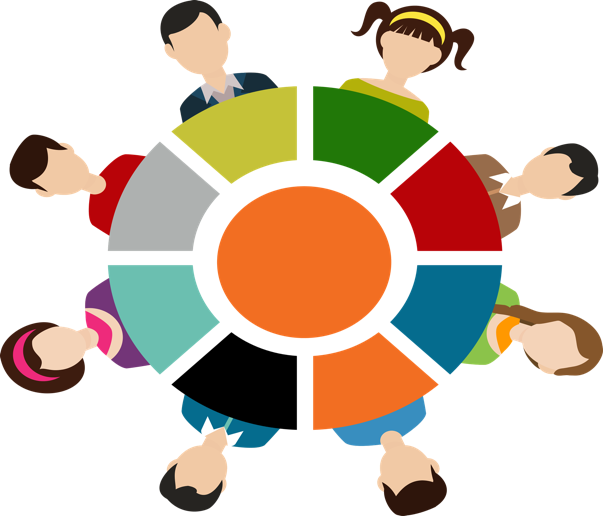 